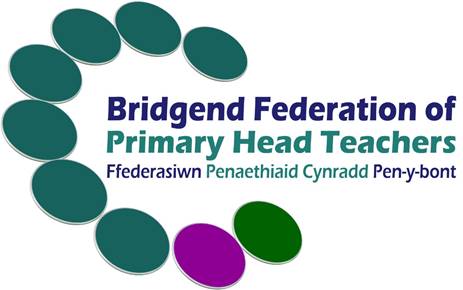 ‘Prevent’ Policy Model TemplateAgreed by BCBC HT Federation Policy GroupOctober 2022Preventing Violent Radicalisation / ExtremismThe school is aware of its responsibilities under Section 26 of the Counter Terrorism and Security Act 2015 and the accompanying Prevent Duty Guidance under Section 29 of the Act to safeguard pupils at risk of radicalisation.Within a formal educational context, the Prevent Duty objectives can best be translated to apply to: safeguarding and wellbeing processes and protocols;  the enhancement of respect and resilience through shared British values/core values supported by challenge, debate, critical thinking and safe spaces. The school does this by: Providing a safe environment for pupils to talk about issues that may concern them, including sensitive topics such as terrorism and extremist ideology.Identifying and risk assessing individuals who may be drawn into terrorism, violent or non-violent extremism.Knowing how to complete a Prevent referral and how to seek support for the child/young person.Ensuring all staff receive appropriate training, for example the Home Office basic Workshop to Raise Awareness of Prevent (WRAP version 3, 2014).NOTE: BCBC CURRENTLY AREN’T OFFERING PREVENT TRAINING – RECOMMEND STAFF COMPLETE EITHER THE HOME OFFICE TRAINING AS STATED HERE OR THE BCBC E-LEARNING PREVENT MODULEEnsure staff have the knowledge and confidence to identify pupils at risk of being drawn into violent extremism and challenge extremist ideas.Ensuring children are safe from terrorist and extremist material when accessing the Internet at school, including having in place appropriate levels of filtering, which are controlled by RCT, MTCBC and BCBC.Ensuring that all staff are aware of current Estyn Safeguarding Guidelines.Secondary School Sector consider curriculum-based interventions (such as the Getting on Together Project).Definitions‘Extremism’ is defined as vocal or active opposition to fundamental British values, including democracy, the rule of law, individual liberty and mutual respect and tolerance of different faiths and beliefs. We also include in our definition of extremism calls for the death of members of our armed forces, whether in this country or overseas.‘Non-violent extremism’ is extremism, as defined above, which is not accompanied by violence.‘Prevention’ in the context of this document means reducing or eliminating the risk of individuals becoming involved in terrorism. Prevent includes but is not confined to the identification and referral of those at risk of being drawn into terrorism into appropriate interventions. These interventions aim to divert vulnerable people from radicalisation. ‘Radicalisation’ refers to the process by which a person comes to support terrorism and extremist ideologies associated with terrorist groups.‘Reciprocal Radicalisation’ or ‘cumulative extremism’ refers to the reinforcement of an ongoing cycle of blame, a connectivity between extremisms or simply as an escalating spiral of tension.If there are concerns of a child protection nature the usual child protection procedure should be followed and advice sought from the Safeguarding team in conjunction with advice from the Prevent Team.Prevent ReferralsPrevent referrals can be made via the online referral form: All Wales Partners Prevent Referral Form https://digitalservices.south-wales.police.uk/en/all-wales-prevent-partners-referral-form/Referral to Prevent can result in a further referral by Counter Terrorism to the Channel multi-agency partnership where appropriate. There is a Channel multi agency partnership within each local authority area, chaired by the local authority.  The aims of this partnership are:Identifying individuals at risk of becoming vulnerable to violent extremism; Assessing the nature and extent of that vulnerability;Developing the most appropriate support plan for the individuals concerned.ContactsRhondda Cynon Taf Local Authority Prevent Lead Rhondda Cynon Taf Community Safety Department Ty ElaiDinas Isaf EastWilliamstownTonypandyTelephone: 01443 425640Merthyr Tydfil Local Authority Prevent Lead Merthyr Tydfil Local Authority Prevent LeadRoom 334Civic CentreMerthyr TydfilCF47 8AN01685 725162 BCBC Local Authority Prevent LeadAST Adult Safeguarding and Quality ManagerMASHRavens CourtBrewery LaneBridgendCF31 4APTel:  01656 642476South Wales Police Prevent Team Cardiff Bay Police Station CF10 5EWTel: 02920 527356 / Mob: 07584771011E-mail: jonathan.clemens@south-wales.pnn.police.ukThe above contacts are available for any queries and questions. 